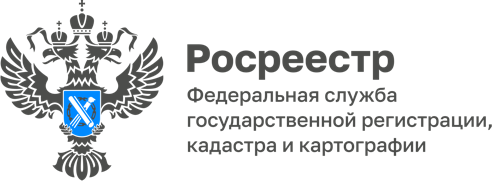 ПРЕСС-РЕЛИЗОб изменениях в лицензировании геодезической и картографической деятельности.В соответствии с установленным порядком с 1 марта 2022 года направление в лицензирующий орган заявления о предоставлении лицензии (внесении изменений в реестр лицензий) осуществляется соискателем лицензии (лицензиатом) посредством использования федеральной государственной информационной системы «Единый портал государственных и муниципальных услуг (функций)» в форме электронных документов (пакета электронных документов).Управление Росреестра по Алтайскому краю информирует соискателей лицензии и лицензиатов, осуществляющих геодезическую и картографическую деятельность, о том, что с 1 сентября 2023 года вступают в силу изменения в Положение о лицензировании геодезической и картографической деятельности.В порядок лицензирования внесены изменения, направленные на автоматизацию процессов лицензирования, которое осуществляется с использованием информационного ресурса. С вступлением изменений сокращаются количество представляемых заявителями документов, подтверждающих соответствие лицензионным требованиям. Необходимые сведения об образовании, стаже работы работников юридического лица или индивидуального предпринимателя будут поступать в Управление из федеральных информационных ресурсов Рособрнадзора, Фонда пенсионного и социального страхования, ФНС России в порядке межведомственного электронного взаимодействия.Кроме того, сокращаются сроки принятия лицензирующим органом решений:о предоставлении лицензии (об отказе в предоставлении лицензии) – 10 рабочих дней;о внесении изменений в реестр лицензий (об отказе во внесении изменений в реестр лицензий) – 5 рабочих дней, который может быть продлен лицензирующим органом на срок, до 4 рабочих дней, для проведения оценки соответствия лицензиата лицензионным требованиям;решение о прекращении действия лицензии – 3 рабочих дня со дня приема заявления о прекращении действия лицензии.